.My thanks to Glennys Croston for bringing this song to my attention!32 count intro, start on vocalsSection 1:	CROSS, 1/4 TURN, SHUFFLE BACK, BACK, ROCK, KICK BALL STEPSection 2:	STEP, 1/2 TURN, 1/2 TURN SHUFFLE, FORWARD, ROCK, 1/2 TURN, SCUFFOption:  Steps 1-4 Walk forward Left, Right, Left Shuffle fwd (no turning)Section 3:	JAZZBOX, TOUCH, SIDE SHUFFLE, BACK, ROCKSection 4:  	KICK BALL CROSS x2, SIDE, ROCK, BEHIND & STEP FORWARDSection 5:  	STEP, SCUFF, BRUSH BACK-FORWARD, SHUFFLE FORWARD, STEP, PIVOT 1/2 TURNSection 6: 	SHUFFLE FORWARD, STEP, PIVOT 1/4 TURN, CROSS, SIDE, BEHIND & CROSSSection 7:  	SIDE, HINGE 1/2 TURN, CROSS, ROCK, SIDE SHUFFLE, CROSS, ROCKSection 8:  	SIDE, TOUCH, SIDE, TOUCH, 1/4 TURN SHUFFLE, BACK, ROCKBegin againMy Next Broken Heart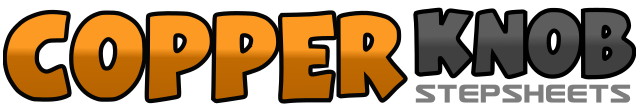 .......Count:64Wall:4Level:Intermediate.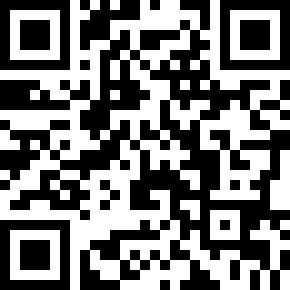 Choreographer:Diana Dawson (UK) - November 2012Diana Dawson (UK) - November 2012Diana Dawson (UK) - November 2012Diana Dawson (UK) - November 2012Diana Dawson (UK) - November 2012.Music:My Next Broken Heart - Brooks & Dunn : (Album: #1s ...And Then Some)My Next Broken Heart - Brooks & Dunn : (Album: #1s ...And Then Some)My Next Broken Heart - Brooks & Dunn : (Album: #1s ...And Then Some)My Next Broken Heart - Brooks & Dunn : (Album: #1s ...And Then Some)My Next Broken Heart - Brooks & Dunn : (Album: #1s ...And Then Some)........1-2Cross right over left, 1/4 turn right stepping back on left             [3:00]3&4Step back on right, step left beside right, step back on right5-6Step back on left, rock forward onto right7&8Kick left forward, step left back in place, step right forward1-2Step forward on left, 1/2 turn left stepping back on right             			[9:00]3&41/2 turn left stepping forward on left, step right beside left, step forward on left    [3:00]5-6Rock forward onto right, recover back onto left7-81/2 turn right stepping forward on right, scuff left forward  [9:00]1-2-3-4Cross step left over right, step back on right, step left to left side, touch right beside left5&6Step right to right side, step left beside right, step right to right side7-8Step back on left (slightly behind right), rock forward onto right1&2Kick left foot forward, step left back in place, cross step right over left3&4Kick left foot forward, step left back in place, cross step right over left5-6Step left to left side, rock onto right foot7&8Step left behind right, step right to right side, step left forward1-2Step forward on right, scuff left forward,3-4Brush left back across right shin, brush left forward (weight on right)5&6Step forward on left, step right beside left, step forward on left7-8Step forward on right, pivot 1/2 turn left (weight onto left)                                      [3:00]1&2Step forward on right, step left beside right, step forward on right3-4Step forward on left, pivot 1/4 turn right                                    [6:00]5-6Cross left over right, step right to right side,7&8Step left behind right, step right to right side, cross step left over right1-2Step right to right side, hinge 1/2 turn left stepping left to left side    [12:00]3-4Cross right over left, rock back onto left5&6Step right to right side, step left beside right, step right to right side7-8Cross rock left over right, recover onto right1-2Step left to left side, touch right beside left3-4Step right to right side, touch left beside right5&61/4 turn right stepping back on left, step right beside left, step back on left [3:00]7-8Step back on right, rock forward onto left